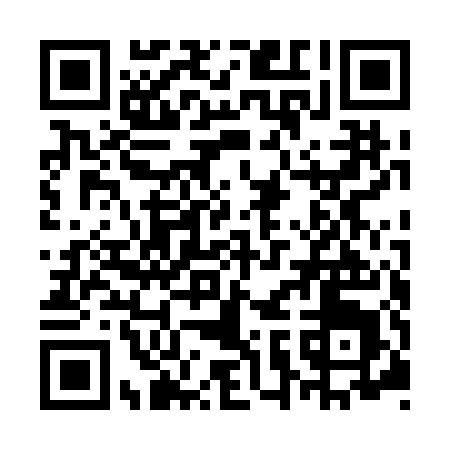 Ramadan times for Ibusuki, JapanMon 11 Mar 2024 - Wed 10 Apr 2024High Latitude Method: NonePrayer Calculation Method: Muslim World LeagueAsar Calculation Method: ShafiPrayer times provided by https://www.salahtimes.comDateDayFajrSuhurSunriseDhuhrAsrIftarMaghribIsha11Mon5:125:126:3312:273:506:236:237:3912Tue5:115:116:3112:273:516:246:247:3913Wed5:105:106:3012:273:516:246:247:4014Thu5:085:086:2912:273:516:256:257:4115Fri5:075:076:2812:263:516:266:267:4216Sat5:065:066:2612:263:526:266:267:4217Sun5:055:056:2512:263:526:276:277:4318Mon5:035:036:2412:263:526:286:287:4419Tue5:025:026:2312:253:526:286:287:4420Wed5:015:016:2112:253:526:296:297:4521Thu4:594:596:2012:253:526:306:307:4622Fri4:584:586:1912:243:536:306:307:4723Sat4:574:576:1812:243:536:316:317:4724Sun4:554:556:1612:243:536:326:327:4825Mon4:544:546:1512:233:536:326:327:4926Tue4:534:536:1412:233:536:336:337:5027Wed4:514:516:1312:233:536:346:347:5028Thu4:504:506:1112:233:536:346:347:5129Fri4:484:486:1012:223:536:356:357:5230Sat4:474:476:0912:223:536:366:367:5331Sun4:464:466:0812:223:536:366:367:531Mon4:444:446:0612:213:546:376:377:542Tue4:434:436:0512:213:546:386:387:553Wed4:424:426:0412:213:546:386:387:564Thu4:404:406:0312:203:546:396:397:565Fri4:394:396:0112:203:546:396:397:576Sat4:374:376:0012:203:546:406:407:587Sun4:364:365:5912:203:546:416:417:598Mon4:354:355:5812:193:546:416:418:009Tue4:334:335:5712:193:546:426:428:0110Wed4:324:325:5512:193:546:436:438:01